Lokál1.Spojte obrázky a slova:Např. 1-C1.2. 3. 4.   5. 6. 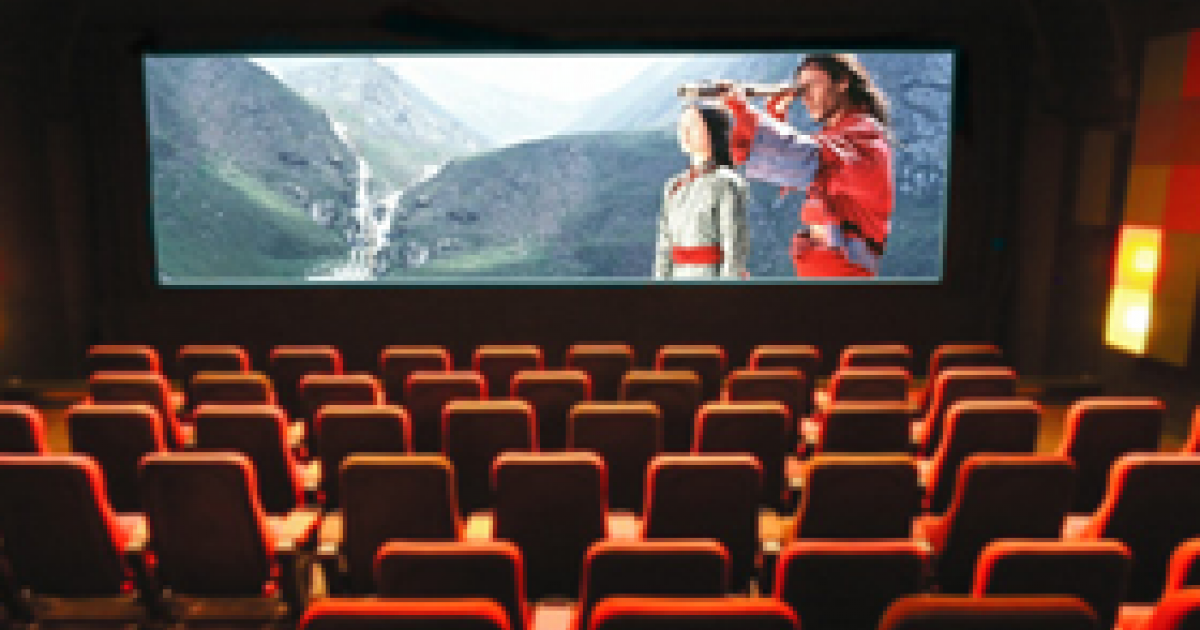 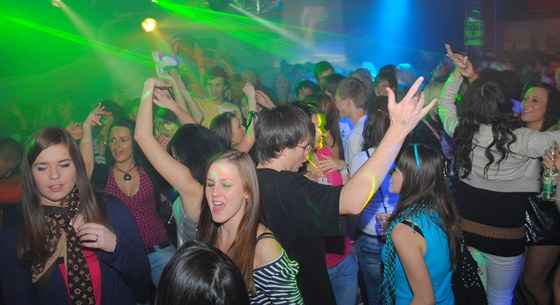 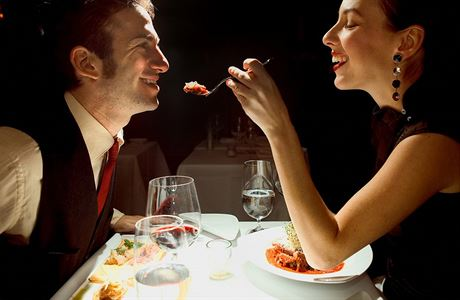 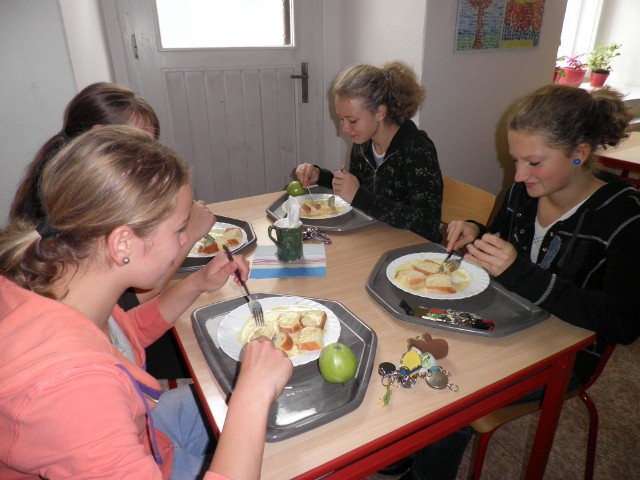 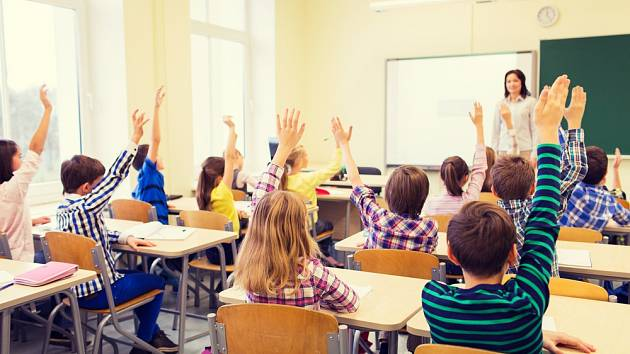 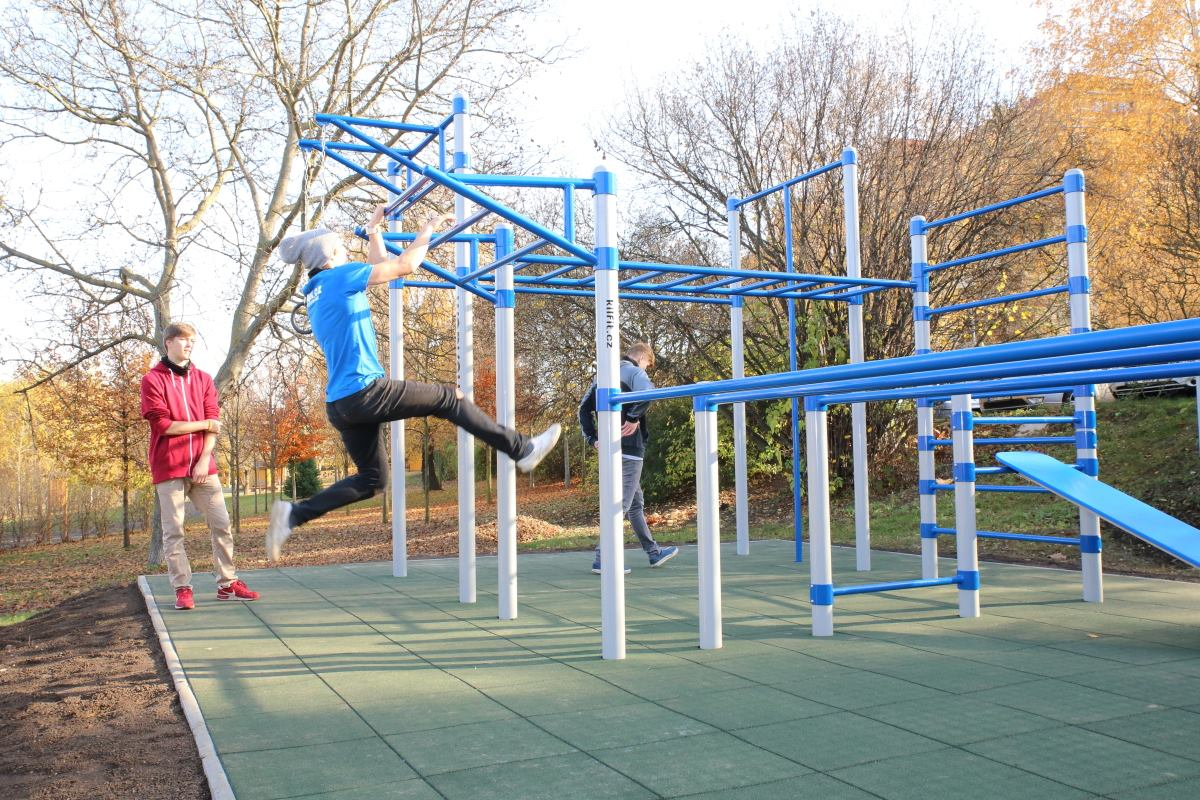 hřištějídelnakinodiskotékaškolavečeře2. Přečtěte si rozhovor a rozhodněte co je pravda (ANO) a co není pravda (NE):Petra: Ahoj Tome! Proč jsi včera nebyl ve škole?Tom: Ahoj, něco na mě leze. Zůstal jsem doma a hrál jsem na počítači.Petra: Aha, to je škoda. Ale mám novinu, už jsi slyšel o tom překvapení?Tom: Ne, neslyšel?Petra: Eva a David spolu byli v kině.Tom: Cože, v kině? Myslel jsem, že Eva s ním chtěla trsat na diskotéce. Kde se vlastně s Davidem seznámili?Petra: Potkali se na obědě v jídelně. Pak spolu byli na večeři.Tom: Hustý! Ty toho víš o Davidovi hodně! Uvidíme se odpoledne na hřišti?Petra: Jasně, už musím končit. Ahoj!Tom: Ahoj.Např. 1 - NETom byl včera ve škole.  Tom slyšel o Davidovi a Evě.Eva a David nebyli na diskotéce.Tom a Petra se seznámili na obědě.Eva a David byli na večeři.3. Spojte začátky a konce vět:Např. 1D - Proč jsi včera nebyl ve škole?4. Pozorujte lokál ve větách a napište nominativ podtržených slov (1. je příklad):Např. Učili jsme se to ve škole. - školaTy jsi byl po škole? -Pracovali jsme na počítači. -Viděl jsem to v kině. -Tancovali jsme na diskotéce. -Obědvali jste v jídelně? -Hráli si na hřišti. -Byli jsme v restauraci.Dali jsme si po obědě kávu.Půjdete s námi na večeři? -Povídali jsme si o spolužákovi. -Po divadle jsme šli domů. -Slyšeli jsme o zajímavé počítačové hře. -Sníme o novém chytrém mobilu. -Přemýšleli jsme o světě bez internetu. -Šli jsme po lesní cestě. -Vlaky jezdí po kolejích. -Můj spolužák bydlí v Olomouci. -5. Doplňte do tabulky tvary lokálu, tvary najdete v textu:6. Doplňte substantivum v lokálu:Např. Mluvím o ……………………………(bratr). - Mluvím o bratrovi.Povídali si o zajímavé  ……………………… (přednáška).Slyšel o novém ………………….. (počítač).Včera nebyla na …………………… (představení).Byl jsi už na novém ………... (film) o …………. (Bond)?Pták seděl na ……………. (strom).Tvoje peněženka leží doma na ……….. (křeslo).Prohlížel si obrázky v ……………… (kniha).7. Podívejte se na obrázky a napište, kde to je. Použijte předložku a lokál sg. 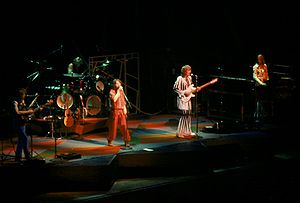 na koncertě			    ……………………….   	       ……………………….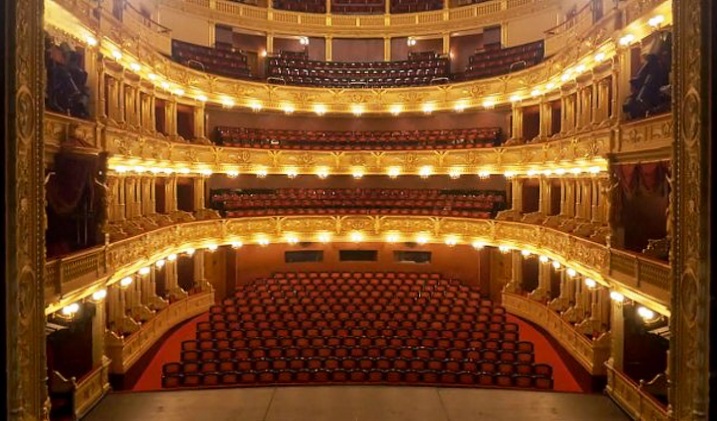 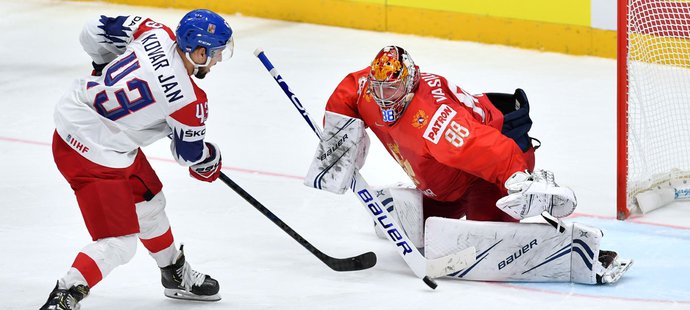                        ………………………		                   ……………………….8. Tvořte otázky a ptejte se partnera.Např. být/včera/na/večírek - Byl/a jsi včera na večírku?číst/rád/časopisy/o/hudba -Co/mít rád/ve/škola -chatovat/každý den/na/telefon -kdy/být/naposled/v/kino -mluvit/někdy/s kamarády/o/učitel(ka) -kdy/naposled/hrát/na/počítač -mluvit/někdy/doma/o/kamarád/ka -10.Doplňte prepozice (o, na, po, v/ve):Např. Byl jsem s kamarádkou …… obědě. - Byl jsem s kamarádkou na obědě. Domů půjdeme …… vyučování.Bavili jsme se …… novém tabletu.Diskutovali jsme …… historickém filmu.Vyhráli jsme soutěž …… lyžování.Sestra zalévá květiny …… zahradě.Domácí úkol napíšu až …… večeři.Procházela se …… rušné ulici.Vyprávěl nám …… svém dětství …… Vysočině.…… této knize jsou krásné obrázky.Máma našla …… internetu dobrý recept na bábovku.…… sobotu pojedeme na turnaj …… stolních hrách.Můj kamarád bydlí …… Pardubicích.Dozvěděl se ….. velké události.Vánoční svátky strávíme …… horách.…… učebnici najdeme gramatická cvičení.9. Tvořte věty se substantivy v lokálu. Např. Mluvíme o rodině...11. Řekněte spolužákovi, o kom nebo o čem se často bavíte.Např. Často se bavíme o kamarádech.ANONEANONEANONEANONEANONEProč jsi včera nebyl...… na počítači.Hrál jsem...B. … v kině.Karolína a David spolu byli...C. … o Davidovi.Už jsi slyšel...D. … ve škole?Karolína chtěla tančit...E. … o tom překvapení?Víš toho hodně...F. … na diskotéce.Nominativ (Co je to?)Lokál (Mluvíme o...)Maskulinum inanimatumobědmobilmobilupočítačMaskulinum animatumDavidučitelučiteliFemininumškoladiskotékavečeřeneutrumpřekvapeníkinohřištěMluvitPřemýšletČístPsátChatovatBýtJít / JetSlyšetONaV/ve Porodina kamarád kamarádka kniha historie představení problém projekt učitel móda škola literatura chata obchod kino divadlo večeře fotbal diskotéka počítač mobil cesta 